МБУК  ЦЕНТРАЛЬНАЯ  БИБЛИОТЕКА  МР  БЛАГОВАРСКИЙ  РАЙОНМЕТОДИЧЕСКИЙ  ОТДЕЛ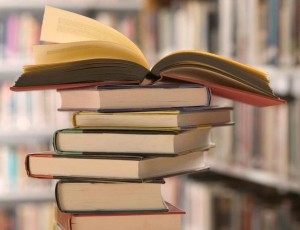 ИНФОРМАЦИОННЫЙ  БЮЛЛЕТЕНЬНОВЫЕ  КНИГИЗА 2 КВАРТАЛ 2015 года                                           с. ЯЗЫКОВО, 2015г.28- БИОЛОГИЧЕСКИЕ НАУКИ28.69(2Р=Б)  Животный мир Башкортостана[ Текст] /Под ред.Ж 67              М.Г. Баянова,Е.В. Кучерова.-2-е изд..перераб. и доп.                       - Уфа:Китап,1995.-312с.:ил.                       ISBN 5-295-01008-236 – ПИЩЕВЫЕ ПРОИЗВОДСТВА36.997        Домашняя кухня [ Текст]/Сост.- М.М. Михайлов, Д.И. Орлов,      Д 66            С.К.  Кузьменко.- Ростов-на- Дону:Изд-во «Русская                    энциклопедия»,1993.-454с.:ил.- (Энциклопедия «Всё для                    дома»т.1.)                   ISBN 5-71150888036.91         Домашнее консервирование [ Текст]/Сост.- Д 66          Т.Воробьёва, Т.Гаврилова.-М.:ЗАО Изд-во ЭКСМО-                   Пресс,1997.- 464с.- (Серия «Лакомка»).                  ISBN 5-04-000108-836.99       Мириманова, Е.В. М 63       Рецепты к системе минус 60,или Волшебница на кухне [ Текст]                  /Е.В. Мириманова.-М.:Эксмо,2012.-320с.- (Модные диеты).                 ISBN 978-5-699-49380-736.991       Мясные блюда [ Текст]/Ред.- О.А. Рябова,Т.А. Рябова.-М.:ЗАО М 99         Изд-во ЭКСМО,1997.- 384с.-(Серия «Лакомка»).                  ISBN 5-251-00073-136.913       Плоды и ягоды [ Текст]/Ред.- Т.Гаврилова.-М.:ЗАО Изд-во П 39          ЭКСМО- Пресс,1997.- 352с.- (Серия «Лакомка»).                  ISBN 5-04-000028-651-СОЦИАЛЬНАЯ  ГИГИЕНА И ОРГАНИЗАЦИЯ ЗДРАВООХРАНЕНИЯ. ГИГИЕНА. ЭПИДЕМИОЛОГИЯ51.204       Литвинова, А.В.Л 64          Кто убил килограммы?:Реальная история похудения [ Текст]/                   Е. Мириманова, А. и С. Литвиновы.-М.:Эксмо,2011.-288с.                  ISBN 978-5-699-48985-5                  ISBN 978-5-699-49695-251.204.0  Мириманова, Е.В. М 63      Система минус 60,или Моё волшебное похудение.Опыт                 худеющей оптимистки[ Текст]/Е.В. Мириманова.-                М.:Эксмо,2008.-224с.:ил.- (Модные диеты).                ISBN 978-5-699-25008-051.204.0   Мириманова, Е.В. М 63       Позитивное похудение.Самый главный секрет успеха                 [ Текст]/Е.В. Мириманова.-М.:Эксмо,2011.-320с.- (Модные                 диеты).               ISBN 978-5-699-47768-551.230    Обербайль, К.О 13       Чудо-вода.3 эффективные программы                похудения,очищения,омоложения[ Текст]: (пер. с нем.)               /К.Обербайль.-М.:ООО «ТД «Издательство Мир книги»,2007.-              128с.              ISBN 978-5-486-01443-763 – ИСТОРИЯ. ИСТОРИЧЕСКИЕ НАУКИ63.5(2Р=Б)     Асылгужин, Р.Р. А 91               Этническая история и расселение башкир племени мин                         [ Текст]/ Р.Р. Асылгужин,Ж.М. Сабитов, Л.А. Хибатуллина,                          Ю.М.  Юсупов.-Уфа: «Идель-Пресс»,2013.- 115с.63.5 (2Р=Б)    История башкирских родов [ Текст]: Канглы т.5.-                         Уфа: ГУП РБ Уфимский полиграфкомбинат,2014.-                         560с.:ил.                         ISBN 978-5-85051-605-5                         ISBN 978-5-85051-625-3        84 - ХУДОЖЕСТВЕННАЯ  ЛИТЕРАТУРА (ПРОИЗВЕДЕНИЯ)84(2Р=Рус)6-44  Абдуллаев, Ч.А.А 13                      Окончательный диагноз [ Текст]/ Ч.Абдуллаев.-М.:                               Эксмо,2015.-256с.- (Детективы,которые покорили                               Европу).                               ISBN 978-5-699-77116-584 (2Р=Б)-5   Асаева, В.Б.А 90               Нашей жизни дождик золотой;В осени моей-весны                          половодье  [ Текст]:Стихи,новеллы,поэмы,басня,баллады,                       сказка,песни (на тат.яз. и рус.яз.).- Уфа:Китап,2009.-328с.                       ISBN 978-5-295-04761-984(2Р=Б)-5    Асаева, В.Б.А 90                Таинственное  счастье [ Текст]:Стихи, песни, новеллы                        (на тат.яз.) /В.Б. Асаева.-Уфа:Китап,2014.-272с.                        ISBN 978-5-295-05855-484(2Р=Б)-5     Асаева, В.Б.А 90                 Голос сердца моего  [ Текст]:Стихи,поэмы,эссе,баллады                          и рассказы /В.Б. Асаева.-Уфа:Китап,2013.-152с.                         ISBN 978-5-295-05898-184 (2Р=Рус)6-4   Бекитт, Л. Б 42                     Душа пустыни [ Текст]/Л. Бекитт.- Харьков:Книжный                              Клуб  «Клуб Семейного Досуга»; Белгород                             ООО»Книжный клуб «Клуб семейного досуга»,2009.-                              448с.: ил.                            ISBN 978-966-14-0371-9                            ISBN 978-5-9910-0806-884 (2Р=Рус)6-4  Берсенева, А. Б51                     Первый, случайный, единственный [ Текст]:Роман /А.                             Берсенева.-М.:Эксмо,2010.-384с.- (Романы Анны                             Берсеневой).                            ISBN 978-5-699-40668-584(2Р=Рус)6-4   Булгаков, М.А.Б 90                     Мастер и Маргарита [ Текст]:Роман /М.А. Булгаков.                             -М.:Мол.гвардия,1989.-303с.:ил.                             ISBN 5-235-01097-3 84(2Р=Рус)6-44  Донцова, Д.А.Д 67                      Завещание рождественской утки [ Текст]:Роман /                              Д.А. Донцова.- М.:Эксмо,2014.-320с.- (Иронический                              детектив).                              ISBN 978-5-699-67154-084 (2Р=Рус)6-4  Донцова, Д.А. Д 67                    Квазимодо на шпильках [ Текст]:Роман /Д.А. Донцова.-                            М.:Изд-во Эксмо,2004.-352с.- (Иронический детектив).                            ISBN 5-699-05503-784 (2Р=Рус)6-4  Донцова, Д.А. Д 67                    Маникюр для покойника [ Текст]:Роман /Д.А. Донцова.-                             М.:Изд-во Эксмо,2004.-352с.- (Серия «Иронический                             детектив»).                            ISBN 5-04-008171-584(2Р=Рус)6-44  Донцова, Д.А.Д 67                     Маскарад любовных утех  [ Текст]:Роман /Д.А. Донцова.-                             М.:Эксмо,2015.-320с.- (Иронический детектив).                             ISBN 978-5-699-78048-8 84 (2Р=Рус)6-4  Донцова, Д.А. Д 67                  Но-шпа на троих [ Текст]:Роман /Д.А. Донцова.-М.:Изд-во                            Эксмо,2004.-352с.- (Иронический детектив).                            ISBN 5-699-06877-584(2Р=Рус)6-44 Донцова, Д.А.Д 67                     Судьба найдёт на сеновале [ Текст]:Роман /Д.А. Донцова.                             -М.:Эксмо,2014.-320с.- (Иронический детектив).                             ISBN 978-5-699-76544-784 (7 Сое)          Гузман,Т. Г 93                   Райская птичка [ Текст]:Роман (пер.с англ.) /Т.Гузман.-                            Харьков:Книжный Клуб «Клуб Семейного Досуга»;                            Белгород: ООО «Книжный клуб «Клуб семейного                            досуга»,2013.-400с.                           ISBN 978-5-9910-2527-084(7Сое)    Кейн, А.К 33            Эхо в тумане [ Текст]:Роман(пер.с англ.) /                    А.Кейн.-М.:ТЕРРА-Книжный клуб,1998.-384с.-                    (Азбука любви).                    ISBN 5-300-01999-284 (4Вел)-4 Келли, С. R 34           Мадам Шарли [ Текст]:(пер.с англ.) / С.Келли.-                    М.:Гелеос,2009.-288с.-Доп.тит.л.англ.- (Соблазн).                    ISBN 978-5-8189-1613-284 (2Р=Рус)6-4 Литвинова, А.В. Л 64                  Вспомнить будущее [ Текст]:Роман /А. и С. Литвиновы.-                           М.:Эксмо,2012.-352с.                          ISBN 978-5-699-58568-784 (2Р=Рус)6-4 Литвинова, А.В. Л 64                  Небесный остров [ Текст]:Роман /А. и С. Литвиновы.-М.:                            Эксмо,2012.-352с.                           ISBN 978-5-699-54517-984 (2Р=Рус)6-4 Литвинова, А.В.Л 64                   Печальный демон Голливуда [ Текст]:Роман /А. и С.                            Литвиновы.-М.: Эксмо,2011.-352с.- (2 звезды российского                            детектива).                           ISBN 978-5-699-51407-684(2Р=Рус)6-4  Маринина, А.Б. М 26                 Взгляд из вечности [ Текст]:Книга первая:Благие                            намерения:Роман /А. Маринина.-М.:Эксмо,2010.-384с.-                           (А. Маринина- королева детектива).                           ISBN 978-5-699-37812-884 (2Р=Рус)6-4 Маринина, А.Б. М 26                 Взгляд из вечности [ Текст]:Книга вторая.Дорога:Роман                             /А.Б. Маринина.-М.:ЭКСМО,2010.-416с.- (А.Маринина-                            королева детектива).                           ISBN 978-5-699-38488-484 (2Р=Рус)6-4 Маринина, А.Б. М 26                 Взгляд из вечности [ Текст]:Книга третья.Ад.:Роман                            /А.Маринина.-М.: Эксмо,2010.-480с.- (Королева                            детектива).                           ISBN 978-5-699-40138-384(2Р=Рус)6-44 Пастернак, Б.Л.П 19                     Доктор Живаго [ Текст]:Роман /Б.Л. Пастернак.-                             СПб.:Азбука,Азбука-Аттикус,2014.-608с.-(Мировая                              классика).                              ISBN 978-5-389-05996-284 (7 Сое)    Ричи, С. Р 56              Опасный талант;Д. Энн.Фергюсон.Сделка леди Ромэйн                      [ Текст]:Романы / С. Ричи,Д. Э. Фергюсон.-                      Санкт-Петербург:Библиополис,1995.-533с.- (Библиотека                        любовного романа).                      ISBN 5-7435-0009-684(2Р=Рус)6-4 Рудаков, А.Л. Р83                  Слава  Япончик [ Текст]:Роман / А.Л. Рудаков.-М.:                          Изд-во Эксмо,2002.-416с.-(Серия «Криминал»).                          ISBN 5-699-00701-684 (7 Сое)   Смолл, Б. С 51           Гарем[ Текст]:Роман (пер.с англ.)/Б. Смолл.-                    М.:АСТ:Астрель:Полиграфиздат,2011.-444с.                    ISBN 978-5-17-017883-4                    ISBN 978-5-271-34370-4                    ISBN 978-5-4215-0588-484 (7 Сое)  Смолл, Б.С 51           Пленённое сердце [ Текст]:Роман (пер.с англ.) /Б Смолл.-                  М.:АСТАстрель;Владимир:ВКТ,2011.-318с.- (Очарование).                  ISBN 978-5-17-075370-3                  ISBN 978-5-271-37980-2                  ISBN 978-5-226-04525-784 (7Сое)  Смолл, Б. С 51         Плутовки [ Текст]:Роман (пер.с англ.) /Б.Смолл.-М.:АСТ:                 АСТ МОСКВА,2007.-381с.                 ISBN 978-5-17-044947-7                 ISBN 978-5-9713-5261-784 (7 Сое) Cмолл, Б. С 51          Радуга завтрашнего дня [ Текст]:Роман (пер. с англ.) /                   Б. Смолл.-М.:АСТ,2007.-318с.                   ISBN 978-5-17-044946-084 (7Сое)  Cмолл, Б. С 51         Филиппа [ Текст]:Роман (пер.с англ.) /Б.Смолл.-М.:                  АСТ,2005.-349с.-(Шарм).                  ISBN 5-17-030676-884(4Вел)-44 Темплтон, Д. Т 32             Опасные желания [ Текст]: (пер.с англ.) /Д. Темплтон.-                      М.:Гелеос.-288с.-Доп.тит.л. англ.- (Соблазн).                      ISBN 978-5-8189-1556-284 (2Р=Рус)6-44  Чудесный доктор [ Текст]:Рассказы И. Бунина,Ч 84                        А.Куприна, А.Чехова.-М.:Артос-Медиа,2010.-400с.                                ISBN 978-5-9946-0100-684(2Р=Рус)6-4  Шолохов, М.А.Ш 78                  Тихий Дон [ Текст]:Роман в 2-х т.т1.Кн.1-2 /                            М.Шолохов.-М.:Эксмо,2014.-704с.-(Русская классика)                            ISBN 978-5-699-38042-884(2Р=Рус)6-4  Шолохов, М.А.Ш 78                  Тихий Дон  [ Текст]:Роман в  2-х т.т.2.Кн.3-4 /                            М.Шолохов.-М.:Эксмо,2014.-768с.- (Русская классика)                            ISBN 978-5-699-38043-5 86 -  РЕЛИГИЯ. МИСТИКА. СВОБОДОМЫСЛИЕ86.2(2Р=Б)я2  Религиозные объединения Республики БашкортостанР 36                  [ Текст]:Справочник.-Уфа:ГУП РБ  Уфимский                          полиграфкомбинат,2014.-168с.                          ISBN 978-5-85051-616-1                                      94 - СЕРИИ. СБОРНИКИ94.8           Афоризмы.Мудрость великих [ Текст] /А.Ю. Кожевников,Т.Б. А 94          Линдберг.- М.:ЗАО «ОЛМА  Медиа Групп»,2010.-416с.                 ISBN 978-5-373-02644-4                                                  ДЕТСКАЯ  ЛИТЕРАТУРА                                                 ДОШКОЛЬНЫЙ  ВОЗРАСТД                          Сеф, Р.С.С 33                     Храбрый цветок [ Текст]:Стихотворения /Р.С. Сеф.                             -М.:Малыш,1991.-240с.:ил.                             ISBN 5-213-00710-4МЛАДШИЙ  ШКОЛЬНЫЙ  ВОЗРАСТ:84(2Р=Рус)6-4    Бодрова, А.Г.Б 75                      За синей каёмочкой горизонта [ Текст]:Повесть /                              А.Г. Бодрова.-Л.:Дет.лит.,1985.-143с.:ил.84(4Вел)    Вебб, Х.В 26            Котёнок  Дымка,или Тайна домика на дереве [ Текст]:                    Повесть / Х.Вебб.- м.:Эксмо,2015.-144с.-(Добрые истории                     о зверятах).                     ISBN 978-5-699-70584-984 (4Вел)     Вебб, Х.В 26              Котёнок  пушинка,или Рождественское чудо [ Текст]:                      Повесть /Х.Вебб.-М.:Эксмо,2015.-144с.- (Добрые истории                       о зверятах).                      ISBN 978-5-699-68029-084(4 Вел)      Вебб, Х.В 26               Котёнок Усатик,или Отважное сердце [ Текст]:Повесть /                       Х.Вебб.-М.:Эксмо,2015.-144с.- (Добрые истории о зверятах).                       ISBN 978-5-699-68155-684 (4Вел)       Вебб, Х.В 26                Щёнок Гарри,или Здравствуй, дом! [ Текст]:Повесть/                        Х.Вебб.-М.:Эксмо, 2015.-144с.- (Добрые истории о зверятах).                        ISBN 978-5-699-68154-984 (4Вел)        Вебб, Х.В 26                 Щенок Джесс,или Давай дружить! [ Текст]:Повесть /                         Х. Вебб.-М.:Эксмо,2015.-144с.- (Добрые истории                         о зверятах).                         ISBN 978-5-699-68159-484 (4Вел)         Вебб, Х.В 26                  Щёнок  Элфи,или Не хочу быть один! [ Текст]:Повесть/                          Х.Вебб.-М.:Эксмо,2015.-144с.- (Добрые истории                           О зверятах).                           ISBN 978-5-699-71193-284 (2Р=Рус)6-4  Лагин, Л.И.Л 14                     Старик  Хоттабыч [ Текст]:Повесть-сказка /                             Л.И. Лагин.-М.:Дет.лит.,1991-350с.:ил.84 (2Р=Рус)1-5  Лермонтов, М.Ю.Л 49                    Бородино [ Текст] /М. Лермонтов.- М.: «Мозаика-                                                                    Синтез»,2012.-16с.:ил.- (200 лет Бородинскому                                               Сражению.Книжка с плакатом и наклейками.)                             ISBN 978-5-4315-0028-284(2Р=Рус)6-4    Рассказы о юных героях [ Текст].- М.:Махаон,Р 24                      Азбука-Аттикус,2015.-144с.:ил.-(История Отечества).                             ISBN 978-5-389-03646-8СРЕДНИЙ  ШКОЛЬНЫЙ  ВОЗРАСТ84 (2 Р=Рус)6-44 Алексеев, С.П.А 47                      Рассказы о Великой Отечественной войне [ Текст]/                              С.Алексеев.-М.:Махаон,Азбука-Аттикус,2015.-160с.:ил.                              - (История Отечества).                              ISBN 978-5-389-09380-584 (2Р=Рус)6-4   Богданов, Н.В.Б 73                      Когда я был вожатым [ Текст]:Повесть /                              Н.В. Богданов.-М.:Дет.лит.,1986.-207с.:ил84(2Р=Рус)6-4    Булычёв, К.Б 90                      Приключения Алисы [ Текст]:Кн.3.Война с лилипутами                              / К.Булычёв.-М.:ИО «Культура»,1992.-304с.:ил.                              ISBN 5-7158-0042-084 (2Р=Рус)6-4   Волков, А.В 67                      Сказочные повести [ Текст]/ А.Волков.-М.: Рипол,                              Аспект,1992.-608с.:ил.                              ISBN 5-8404-0014-984 (2Р=Рус)6-44  Гаглоев, Е.Г 12                       Аграфена и пророчество мятежной колдуньи [ Текст]:                               Роман / Е.Гаглоев.-М.:АСТ,2014.-384с.                               ISBN 978-5-17-087326-5 84 (2Р=Рус)1-4    Гуттаперчевый мальчик [ Текст]:ПовестиГ 97                       Д.В. Григорович.Гуттаперчевый мальчик;                               В.Г. Короленко.Дети подземелья.-М.:Махаон,                               Азбука- Аттикус,2014.-112с.:ил.-(Классная классика).                               ISBN 978-5-389-03672-784 (4Вл)               Дефо, Д.Д 39                      Жизнь и удивительные приключения морехода                              Робинзона Крузо [ Текст]:Роман /Д.Дефо.-Л.:Дет.лит.,                               1987.-224с.:ил.84(2Р=Рус)6-4      Дробина, А.В.Д 75                       Танцуй как звезда [ Текст]:Повесть / А. Дробина.                               -М.:Эксмо,2014.-160с.- (Только для девчонок).                                ISBN 978-5-699-70067-784(2Р=Рус)6-4       Мазаева, И.М 13                       Мечта футболистки [ Текст]:Повесть /И.Мазаева.                                - М.:Эксмо,2014.-192с.-(Только для девчонок).                                ISBN 978-5-699-66532-784 (2Р=Рус)6-4     Носов, Н.Н.Н 84                       Приключения Незнайки и его друзей. Незнайка в                                Солнечном городе. Незнайка на луне  [ Текст]:                               Роман-сказка/Н. Носов –М.: Правда,1991.-720с.:ил.84(2Р=Рус)6-44    Одувалова, А.С.О-44                       Парень из моих  снов [ Текст]:Повесть /А.С.                                Одувалова.-М.:Эксмо,2015.-160с.-(Только для                                           девчонок).                                ISBN 978-5-699-74190-884 (2Р=Рус)6-4      Попов, А.А.П 58                        Бесшумный поиск [ Текст]:Рассказы /А.А. Попов.                                -Л.:Дет.лит.,1986.-94с.:ил.84 (2Р=Рус)6-4      Рассказы о войне [ Текст].-М.:Самовар,2014.-192с.:Р 24                         цв.ил.- (Школьная библиотека).                                 ISBN 978-5-9781-0635-084(7Сое)-44            Рудник, Э.Р 83                         Золушка.История одной мечты [ Текст]:Повесть /                                 Э.Рудник.-М.:Эксмо,2015.-224с.-(Уолт Дисней.                                 Нерасказанные истории).                                 ISBN 978-5-699-78321-282 (5 Пак)            Сладкая соль [ Текст]:Пакистанские сказки.- М.:С 47                       Дет. лит-ра,1991.- 175с.:ил.84 (4Юго)             Станичич, А.С 76                        Гнездо чаек  [ Текст]:Повесть /А. Станичич.-                                 М.:Дет.лит.,1987.-127с.:ил.84(2Р=Рус)6-4       Ярцева, Е.Я 79                        Как нарисовать мечту? [ Текст]:Повесть /                                Е.Ярцева.-М.:Эксмо, 2015.-192с.- (Только для                                  девчонок).                                ISBN 978-5-699-74188-5СТАРШИЙ  ШКОЛЬНЫЙ  ВОЗРАСТ:84(2Р=Рус)6-4     Грин, А.Г 85                       Алые паруса.Бегущая по волнам.Золотая цепь [ Текст]:                               Романы /А.Грин.-М.:Дет.лит.,1988.-430с.:ил.                               ISBN 5-08-001046-084(2Р=Рус)1-4      Достоевский, Ф.М.Д 70                       Бедные люди [ Текст]:Роман /Ф.М. Достоевский.                               -М.:Дет.лит.,1988.-159с.:ил.-(Школьная библиотека).84 (2Р=Рус)6-44  Неволина, Е.Н 40                       Принц из Парижа [ Текст]:Повесть /Е.Неволина.                               -М.: Эксмо,2015.-192с.- (Истории обо  мне.                                 Романтические повести для девочек).                               ISBN 978-5-699-74267-7Составила  библиограф  Ткачева И.Н.